 ISNARTI SITI ROCHMAH                                                                                 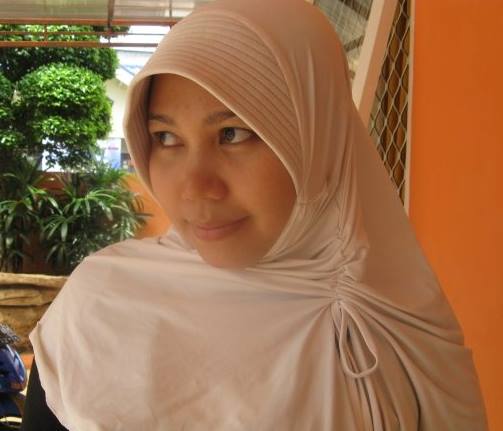 Place/Date of Birth:Jakarta/ August 2, 1976Address:Puri Bojong Lestari Blok CL 10 Pabuaran Bojong Gede Depok 16921 IndonesiaPhone: +628561312949Language Pair		       : English >< Indonesian and English ><– Javanese Mother Tongue		       : Indonesian and JavaneseEmail:Isnarti.rohma@isnarti.comisnartirohma.trans@gmail.comBackground of Education:SMEA Negeri 3 Jakarta Majoring in: Office ManagementIKIP Negeri (Institute of Teacher Training and Education) in Jakarta Majoring in: EnglishSome translation-related courses held by the Association of Indonesian Translators (Himpunan Penerjemah Indonesia/HPI)Some informal writing-related discussions held by  MP Book PointWork Experience:Expert Translation 1997 – Now As a freelance TranslatorJob Des: Translating all kinds of documents, transcribing and translating recorded audio and video materials.The Jakarta Globe Newspaper 2008-2010 As an in-house time translatorJob Des: Translating all kind of documents, transcribing, interpreting interviews, proofreading and editing stories, and writing some stories in my spare time.Dompe Dhuafa (The biggest charity institution in Indonesia) 2009 As a freelance translator and contributor	Job Des: Translating website content, writing and reporting Dompet Dhuafa’s activity for newspaper.The Embassy of Canada 2010 – Now as a freelance translator 	Job Des: Translating documents regarding environment, law enforcement, low and middle term development planning, etc.PT Deka Research Indonesia 2010 – Now as a freelance translator 	Job Des: Translating survey and research documents, etc.PT Ipsos Indonesia 2010 – Now as a freelance translator 	Job Des: Translating survey and research documents, transcribing audio visual translation material such as: conference, research interview, etc.U.S. Immigration and Customs Enforcement 2010	Job Des: Translating document on Alternative Remittance SystemsIndonesia Finance Today 2011 January – April 2011 As an In-House Translator	Job Des: Translating all news from Bahasa Indonesia into English, most of the materials are financial-related articles/documents.Avant Assessment, October 2010 – Present	Job Des: Collecting, recording, and rendering Javanese passages.Elionetwork, March 2011 – Present As a Freelance Translator	Job Decs: Localizing tours and travel website (Asiarooms.com), Translating materials for tourism, such as: brochures of hotels, apartments, attraction points, cottages, etc.Butler Hill, May 2011 – Present As a Web Search Evaluator	Job Des: Rating some websites and giving feedback based on the rate given.BAF Consulting Firm June 2011 -  Present as a Freelance Translator	Job Des: Translating all documents related to their work as a Certified Public Accountant Firm.ASAP Translation Limited June, 2011 - Present as a Freelance Translator	Job Des: Translating survey/questionnaire documents about Nokia X2-01 Expert Translation UK, 2011 – Present as a Freelance Translator	Job Des: Translating legal documentsGBCASIA, 2011 – Present as a Freelance Translator	Job Des: Translating legal documentsTotal Multilanguage Global	Job Des: Translating materials of any fields from numerous big clients with big projects and localizing websites, such as: Asiarooms.com, Hitachi, GE, Rentokil, Samsung, Canon EOS series, Microsoft, etc.Star GroupJob Des: Translating materials of any fields including chemical patent-related documents.Global Lingo Sing & UK        Job Des: Translating various materials such as: BP Shell’s HR related materials, Asia Pacific Metalworking Equipment Network (APMEN) bimonthly magazine, HP newsletters, Cisco, FUGRO Vessel Management System, etc.SDL PLC        Job Des: Translating/localizing Zynga games, such as: FarmVille, CastleVille, ChefVille, etc.JCWAY Translation        Job Des: Translating legal doc and localizing casino online games and website.Expert Language Service      Job Des: Translating/localizing various materials such as: GE, HP Newsletter, Omron website, Rentokil, Samsung, Microsoft, Asia Pacific Metalworking Magazine (APMEN) Indonesia, User Manual of Smartfren, Interpreting for overseas clients.Translation Kings     Job Des: Translating various classic online games.Keywords     Job Des: Translating Facebook games (Criminal Case, Candy Crush, Hay Day, etc.).LocalSoftJob Des: Translating/localizing Zynga games, such as: Poker for iOS, FarmVille, CastleVille, ChefVille, etc.PROTRANS-GERMANY     Job Des: Localizing tourism-related website (www.travel24.com)GENGOJob Des: Translating tourists’ review content from Tripadvisor.ASIASTAR Job Des: Transcribing and translating interview of verbatim survey.GENIUS GROUP:    	Job Des: Translating HR-related documents, transcribing and translating video of Buddha community activities.EC Innovations:	Job Des: Translating and Proofreading IT and medical-related materials such as: training modules of Certiport, Siemen VE11A Operator Manual Neonatal Coil, GE OM Intro, GE TW Intro, GE OM Scan, Clinical Trial Studies, etc.And many other translating and interpreting, as well as editing job experiences and projects from clients.I declare that the statements and the information are true and can be used appropriately.Yours truly,Isnarti SR